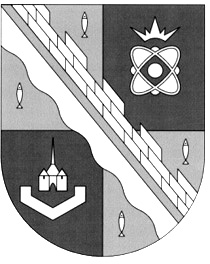 СОВЕТ ДЕПУТАТОВ МУНИЦИПАЛЬНОГО ОБРАЗОВАНИЯСОСНОВОБОРСКИЙ ГОРОДСКОЙ ОКРУГ ЛЕНИНГРАДСКОЙ ОБЛАСТИ(ТРЕТИЙ СОЗЫВ)Р Е Ш Е Н И Еот 07.08.2019 года № 103В связи с внесением изменений в Устав муниципального образования Сосновоборский городской округ Ленинградской области совет депутатов Сосновоборского городского округаР Е Ш И Л:1. Утвердить прилагаемое «Положение о Почетной грамоте совета депутатов муниципального образования Сосновоборский городской округ Ленинградской области».2. Установить, что Почетной грамотой совета депутатов с выплатой денежного вознаграждения за счет бюджета городского округа может быть награждено не более 20 человек в течение календарного года.3. Установить, что в целях морального стимулирования граждан и организаций, внесших существенный вклад в социально-экономическое и культурное развитие муниципального образования Сосновоборский городской округ, председатель совета депутатов муниципального образования Сосновоборский городской округ Ленинградской области вправе поощрять граждан грамотой, благодарностью и благодарственным письмом председателя совета депутатов, а организации – благодарностью и благодарственным письмом председателя совета депутатов.4. Председателю совета депутатов муниципального образования Сосновоборский городской округ Ленинградской области в срок до 1 ноября 2019 года разработать и утвердить Положения о грамоте, благодарности и благодарственном письме  председателя совет депутатов муниципального образования Сосновоборский городской округ Ленинградской области.5. Со дня вступления в силу настоящего решения признать утратившими силу:- решение совета депутатов от 28.11.2006 №204 «Об утверждении «Положения о Почетной грамоте совета депутатов муниципального образования Сосновоборский городской округ Ленинградской области»;- решение совета депутатов от 30.11.2009 № 30 «О внесении изменения в «Положение о Почетной грамоте Совета депутатов муниципального образования Сосновоборский городской округ Ленинградской области»;- решение совета депутатов от 25.04.2018 № 72 «О внесении изменения в пункт 3 «Положения о Почетной грамоте совета депутатов муниципального образования Сосновоборский городской округ Ленинградской области»»;- решение совета депутатов от 12.12.2018 № 220 «О внесении изменения в пункт 3 «Положения о Почетной грамоте совета депутатов муниципального образования Сосновоборский городской округ Ленинградской области»».6. Настоящее решение вступает в силу со дня официального обнародования на сайте городской газеты «Маяк» и подлежит применению с момента начала работы вновь избранного состава совета депутатов Сосновоборского городского округа четвертого созыва.Заместитель председателясовета депутатов                                                                   Н.П. Сорокин	                    УТВЕРЖДЕНОрешением совета депутатов                                                            от 07.08.2019г.  N 103ПОЛОЖЕНИЕо Почетной грамоте совета депутатов муниципального образования Сосновоборский городской округ Ленинградской области1. Почетной грамотой совета депутатов муниципального образования Сосновоборский городской округ Ленинградской области (далее – совет депутатов) награждаются граждане Российской Федерации, внесшие значительный вклад в социально-экономическое и культурное развитие муниципального образования, в повышение эффективности деятельности органов местного самоуправления, в осуществление мер по обеспечению законности, прав и свобод граждан.2. Награждение Почетной грамотой совета депутатов производится по решению совета депутатов.3. Гражданам, награжденным Почетной грамотой совета депутатов, выплачивается единовременное денежное вознаграждение в размере 3348 рублей за счет средств бюджета городского округа или за счет средств инициатора награждения. 4. С инициативой о награждении граждан Почетной грамотой совета депутатов вправе обращаться руководители предприятий, учреждений и организаций, руководители органов государственной власти и органов местного самоуправления, а также депутаты совета депутатов.5. Ходатайство о награждении гражданина Почетной грамотой совета депутатов направляется на имя председателя совета депутатов и должно содержать указание конкретных заслуг гражданина, представляемого к награждению.6. Почетная грамота совета депутатов подписывается председателем совета депутатов.7. Вручение Почетной грамоты совета депутатов производится председателем совета депутатов либо, по решению совета депутатов или поручению председателя совета депутатов – одним из депутатов. Вручение Почетной грамоты совета депутатов производится на заседании совета депутатов либо по месту работы или жительства награждаемого, либо на торжественных мероприятиях, посвященных юбилейным и памятным датам.8. Регистрацию награждений, учет и хранение бланков «Почетная грамота совета депутатов» осуществляет аппарат совета депутатов.«Об утверждении «Положения о Почетной грамоте совета депутатов муниципального образования Сосновоборский городской округ Ленинградской области»»